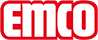 emco Bauemco STRUCTURA con cepillos de recambio Structura 220 BModeloStructura 220 BMaterialGoma maciza de alta calidad, resistente a la intemperie y la abrasiónAltura aprox. (mm)22Superficie de tránsitoModelo Panal Octogonal. Tolerancia de las dimensiones +/- 1,5%Desagüelos botones inferiores combinados con suelos de panales abiertos permiten un excelente desagüeDatos técnicosAlfombra en panal de goma en la que uno de cada dos panales dispone de cepillos circulares con anillo doble (290 cepillos/m² aprox.) monocromos contra la suciedad gruesa y fina. Equipamiento especial disponibleColoresAlfombra de goma alveolar: negraazul 800-3447amarillo 800-3448gris 800-3444verde 800-3446rojo 800-3445negro 800-3443Colores cepillos redondos de anillo dobleAlfombra de goma alveolar: negranegro 800-3443gris 800-3444rojo 800-3445verde 800-3446azul 800-3447amarillo 800-3448Colores especialesAlfombra de estructura en panal de goma negro. Cepillos de anillo doble en negro, azul, amarillo, gris, verde o rojoFabricación a medidaCon los recortes especiales casi cualquier medida es posible. (Las alfombras de hasta 2 m² se suministran pegadas, las instalaciones más grandes se suministran en módulos -con elementos de unión de goma maciza)DimensionesAncho de alfombra:……….mm (longitud de barra)Fondo de alfombra:……mm (dirección de movimiento)Contactoemco Spain · Ctra de Cornellá, 147 - 149 Cityparc Atenas 2º; 2ª · 08940 Cornellá de Llobregat (Barcelona) · Teléfono: 93 241 14 25 · Fax: 93 241 14 26 · Mail: info.es@emco.de · www.emco-bau.com